ПРОЕКТ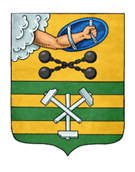 ПЕТРОЗАВОДСКИЙ ГОРОДСКОЙ СОВЕТ_____ сессия _____ созываРЕШЕНИЕот _________ № _________О передаче из муниципальной собственностиПетрозаводского городского округа имуществав государственную собственность Республики КарелияВ соответствии с частью 11 статьи 154 Федерального закона от 22.08.2004 № 122-ФЗ 
«О внесении изменений в законодательные акты Российской Федерации и признании утратившими силу некоторых законодательных актов Российской Федерации в связи с принятием федеральных законов «О внесении изменений и дополнений в Федеральный закон «Об общих принципах организации законодательных (представительных) и исполнительных органов государственной власти субъектов Российской Федерации» и «Об общих принципах организации местного самоуправления в Российской Федерации», Решением Петрозаводского городского Совета от 11.03.2010 № 26/38-759 «Об утверждении Положения о порядке управления и распоряжения имуществом, находящимся в муниципальной собственности Петрозаводского городского округа», Петрозаводский городской СоветРЕШИЛ:1. Передать из муниципальной собственности Петрозаводского городского округа в государственную собственность Республики Карелия имущество согласно приложению. 2. Утвердить Перечень имущества, предлагаемого к передаче в государственную собственность Республики Карелия из муниципальной собственности Петрозаводского городского округа, согласно приложению. 3. Направить в Министерство имущественных и земельных отношений Республики Карелия Перечень имущества, предлагаемого к передаче из муниципальной собственности Петрозаводского городского округа в государственную собственность Республики Карелия.4. Поручить Администрации Петрозаводского городского округа осуществить передачу муниципального имущества Петрозаводского городского округа в государственную собственность Республики Карелия в установленном законом порядке.Проект подготовлен комитетом экономического развития Администрации Петрозаводского городского округаПриложение УТВЕРЖДЕНРешением Петрозаводскогогородского Советаот ___________ № _____________ПЕРЕЧЕНЬимущества, предлагаемого к передаче из муниципальной собственности Петрозаводского городского округа в государственную собственность Республики КарелияПОЯСНИТЕЛЬНАЯ ЗАПИСКАк проекту решения Петрозаводского городского Совета«О передаче из муниципальной собственности Петрозаводского городского округа имущества в государственную собственность Республики Карелия».Настоящий проект представлен на рассмотрение депутатов Петрозаводского городского Совета на основании статьи 19 Устава Петрозаводского городского округа.Проект подготовлен на основании обращения Министерства имущественных и земельных отношений Республики Карелия от 14.02.2020 № 1605/13.1-29/МИЗО-и в целях реализации мероприятий «Реконструкция мостового сооружения через р. Неглинка по ул. Кирова в г. Петрозаводске», включенных в федеральную целевую программу «Развитие Республики Карелия на период до 2020 года».В 2020 на реализацию указанных мероприятий предусмотрены средства: всего 79,552 млн. рублей, в том числе субсидия из федерального бюджета – 74,779 млн. рублей, средства Дорожного фонда Республики Карелия – 4,773, млн. рублей.Государственным заказчиком, уполномоченным на реализацию соответствующих  бюджетных инвестиций, в соответствии с пунктом 5 постановления Правительства Республики Карелия от 21 мая 2014 года № 160-П «О Порядке осуществления бюджетных инвестиций в объекты капитального строительства, предназначенные для решения вопросов местного значения, финансовое обеспечение которых осуществляется за счет средств федерального бюджета, Фонда содействия реформированию жилищно-коммунального хозяйства и (или) бюджета Республики Карелия», определено казенное учреждение Республики Карелия «Управление автомобильных дорог Республики Карелия». Проведение конкурсных процедур на право заключения контракта на строительно-монтажные работы планируется в I квартале 2020 года.Однако для финансирования и реализации проекта необходимым является нахождение реконструируемого объекта в государственной собственности Республики Карелия. Подлежащее реконструкции мостовое сооружение через р. Неглинка в г. Петрозаводске является элементом объекта недвижимости - сооружения «автомобильная дорога улица Кирова» (КН 10:01:0000000:17227), в настоящий момент находящегося в муниципальной собственности Петрозаводского городского округа.Учитывая изложенное, в целях обеспечения возможности реализации проекта «Реконструкция мостового сооружения через р. Неглинка по ул. Кирова в г. Петрозаводске» Администрация Петрозаводского городского округа предлагает передать участок автомобильной дороги улица Кирова протяженностью 175 м, элементом которого является мостовое  сооружение через р. Неглинка, в государственную собственность Республики Карелия.Председателькомитета экономического развития 	Э.В. МарченкоЛист согласованияк проекту решения Петрозаводского городского Совета«О передаче из муниципальной собственности Петрозаводского городского округа имущества в государственную собственность Республики Карелия».Согласован с:Председатель Петрозаводского городского СоветаГлава Петрозаводскогогородского округаГ.П. БоднарчукИ.Ю. МирошникПолное наименование организацииАдрес местонахож-дения организации,ИНННаименование имуществаАдресместо нахождения имуществаИндивидуализи-рующие характеристики имуществаМуниципальная казнаПетрозаводского городскогоокругаРеспублика Карелия,г. Петрозаводск,пр-кт Ленина, д.2ИНН 1001040505Сооружение «автомобильная дорога улица Кирова»Российская Федерация, Республика Карелия, Петрозаводский городской округ, г. Петрозаводск, район Центр, ул. Кирова, сооружение Д210:01:0000000:17227Протяженность175 м.Председатель комитета экономического развития Э.В. МарченкоЗаместитель главы Администрации Петрозаводского городского округа – председатель комитета градостроительства и землепользованияЕ.И. ПеровЗаместитель главы Администрации Петрозаводского городского округа – председатель комитета жилищно-коммунального хозяйстваЮ.И. МизинковаНачальник нормативно-правового управленияЮ.В. УльяноваУправляющий делами – заместитель руководителя аппарата АдминистрацииД.В. Евстигнеева